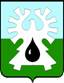 МУНИЦИПАЛЬНОЕ ОБРАЗОВАНИЕ ГОРОД УРАЙХанты-Мансийский автономный округ-ЮграАДМИНИСТРАЦИЯ ГОРОДА УРАЙПОСТАНОВЛЕНИЕот 26.09.2017 	                     №2758Об утверждении муниципальной программы«Обеспечение градостроительной деятельностина территории города Урай» на 2018-2030 годы (в редакции постановления администрации города Урай «О внесении изменений в муниципальную  программу «Обеспечение градостроительной  деятельности на территории города Урай» на 2018-2030 годы»  от 30.03.2018 №70; от 01.11.2018 №2872; от 12.12.2018 №3278; от 27.12.2018 №3501; от 16.04.2019 №874;от 21.08.2019 №2070; от 27.01.2020 №182; от 21.04.2020 №1002, от 06.11.2020 №2712, от 22.01.2021 №109, от 22.03.2021 №757, от 05.07.2021 №1690, от 13.08.2021 №2030, от 28.12.2021 №3240, от 03.06.2022 №1334, от 14.07.2022 №1675, от 09.09.2022 №2194, от 16.12.2022 №3196, от 22.02.2023 №347, от 12.04.2023 №749, от 30.08.2023 №1869, от 20.12.2023 №2720)На основании Федерального закона от 06.10.2003 №131-ФЗ «Об общих принципах организации местного самоуправления в Российской Федерации», статьи 179 Бюджетного кодекса Российской Федерации, постановления администрации города Урай от 29.06.2017 №1848 «О разработке муниципальной программы «Обеспечение градостроительной деятельности на территории города Урай» на 2018-2030 годы»: Утвердить муниципальную программу «Обеспечение градостроительной деятельности на территории города Урай» на 2018-2030 годы согласно приложению.Опубликовать постановление в газете «Знамя» и разместить на официальном сайте органов местного самоуправления города Урай в информационно-телекоммуникационной сети «Интернет» и в федеральной информационной системе стратегического планирования.Постановление вступает в силу с 01.01.2018.Контроль за выполнением постановления возложить на заместителя главы города Урай И.А. Фузееву.Исполняющий обязанности главы города Урай 	В.В. ГамузовПриложение к постановлению администрации города Урайот 26.09.2017 №2758Муниципальная программа «Обеспечение градостроительной деятельности на территории города Урай» на 2018-2030 годы (в редакции постановления администрации города Урай «О внесении изменений в муниципальную  программу «Обеспечение градостроительной  деятельности на территории города Урай» на 2018-2030 годы»  от 30.03.2018 №70; от 01.11.2018 №2872; от 12.12.2018 №3278; от 27.12.2018 №3501; от 16.04.2019 №874;от 21.08.2019 №2070; от 27.01.2020 №182; от 21.04.2020 №1002, от 06.11.2020 №2712, от 22.01.2021 №109, от 22.03.2021 №757, от 05.07.2021 №1690, от 13.08.2021 №2030, от 28.12.2021 №3240, от 03.06.2022 №1334, от 14.07.2022 №1675, от 09.09.2022 №2194, от 16.12.2022 №3196, от 22.02.2023 №347, от 12.04.2023 №749, от 30.08.2023 №1869, от 20.12.2023 №2720)Паспорт муниципальной программыРаздел 1 «О стимулировании инвестиционной и инновационной деятельности, развитие конкуренции и негосударственного сектора экономики».Исходя из полномочий ответственного исполнителя, соисполнителей муниципальная программа содержит:1.1. Содержит меры, направленные на формирование благоприятного инвестиционного климата. Приоритетной стратегической задачей для муниципального образования является обеспечение улучшения инвестиционного климата, основу которого составляет градостроительная деятельность, а именно деятельность по развитию территорий, осуществляемая в виде территориального планирования, градостроительного зонирования, планировки территории, архитектурно-строительного проектирования, строительства, капитального ремонта, реконструкции объектов капитального строительства, эксплуатации зданий, сооружений, благоустройства территорий. Неотъемлемой частью градостроительного процесса, оказывающего влияние на развитие инвестиционной деятельности, является подготовка, формирование и предоставление земельных участков. Мероприятия муниципальной программы по снижению и устранению административных барьеров в сфере градостроительства, в том числе улучшение целевого показателя «Доля муниципальных услуг в электронном виде в общем количестве предоставленных услуг по выдаче разрешения на строительство», оказывают положительное влияние на создание благоприятных условий для деловой среды. В целях внедрения целевых моделей упрощения процедур ведения бизнеса и повышения инвестиционной привлекательности, в том числе информирования застройщика (инвестора) через открытие постоянного доступа к актуальным документам территориального планирования и градостроительного зонирования, программам комплексного развития, а также к схемам инженерных коммуникаций в муниципальной программе предусмотрено мероприятие по дальнейшему внедрению единой автоматизированной информационно-аналитической системы управления градостроительным развитием территории города Урай.Перечень основных мероприятий муниципальной программы является комплексным, взаимосвязанным, направленным на разработку градостроительной документации и правовых актов в области градостроительной деятельности, обеспечивающих устойчивое развитие территорий города, эффективное управление, распоряжение, рациональное использование земель, систематизацию информации о территории города Урай и формирование благоприятных условий для развития субъектов малого и среднего предпринимательства.         1.2. Содержит меры, направленные на улучшение конкурентной среды.          В соответствии с соглашением между Правительством Ханты-Мансийского автономного округа - Югры и органами местного самоуправления по внедрению в Ханты-Мансийском автономном округе - Югре стандарта развития конкуренции от 25.12.2015, органы местного самоуправления города Урай развивают конкуренцию на основе стандарта развития конкуренции в субъектах Российской Федерации, утвержденного распоряжением Правительства Российской Федерации от 17.04.2019 №768-р с учетом принципов его внедрения, осуществляют координацию реализации мероприятий, предусмотренных планом мероприятий (дорожной картой) по содействию развитию конкуренции в Ханты-Мансийском автономном округе - Югре, утвержденным распоряжением Губернатора Ханты-Мансийского автономного округа - Югры от 01.08.2019 №162-рг, реализовывают меры по развитию конкуренции на отдельных рынках товаров, работ, услуг в соответствии с муниципальным планом  («дорожной картой») по содействию развитию конкуренции в муниципальном образовании городской округ город Урай, утвержденным постановлением администрации города Урай от 10.04.2019 №816.1.3. Содержит меры, направленные на создание благоприятных условий для ведения предпринимательской деятельности. Меры, направленные на создание благоприятных условий для ведения предпринимательской деятельности: строительство систем инженерной инфраструктуры и улучшение доступа малого и среднего бизнеса к необходимым ресурсам для реализации инвестиционных проектов и размещения объектов предпринимательской деятельности, как жилого фонда, так и объектов социально-культурного назначения.(в редакции постановления от 22.01.2021 №109)1.4. Не содержит мер, направленных на создание инвестиционных проектов.1.5. Содержит меры, направленные на повышение производительности труда.Реализация мероприятий направлена на формирование системы мотивации при предоставлении услуг, оптимизацию производственных процессов, использование инновационных подходов в деятельности, а также повышения квалификации работников  учреждений.Кроме этого, реализация мероприятий муниципальной программы осуществляется с учетом технологий бережливого производства и метода проектного управления. Для реализации отдельных мероприятий муниципальной программы ежегодно выделяются бюджетные ассигнования из бюджета городского округа город Урай, составляется смета и определяются источники финансирования. В целях мониторинга выполнения ежеквартально производится анализ отчета выполнения мероприятий программы учреждениями.Раздел 2 «Механизм реализации муниципальной программы».При реализации мероприятий муниципальной программы используются следующие методы управления:2.1. Механизм реализации муниципальной программы включает разработку и принятие муниципальных нормативных правовых актов города Урай, необходимых для ее выполнения, своевременное уточнение перечня программных мероприятий, объема финансирования на очередной финансовый год и плановый период с уточнением затрат по программным мероприятиям, корректировку плановых значений целевых показателей на основании мониторинга фактически достигнутых целевых показателей реализации муниципальной программы, уточнения, связанные с изменениями внешней среды, с учетом результатов проводимых в городе Урай социологических исследований, а также информирование общественности о финансировании, ходе и результатах реализации муниципальной программы, посредством размещения информации на официальном сайте органов местного самоуправления города Урай в информационно-телекоммуникационной сети «Интернет».Должностные лица - ответственные исполнители муниципальной программы, соисполнители муниципальной программы несут персональную ответственность за своевременное и качественное исполнение мероприятий и достижение целевых показателей. Механизм взаимодействия ответственного исполнителя и соисполнителей муниципальной программы, распределения полномочий, осуществления контроля за ходом реализации муниципальной программы установлен Порядком принятия решения о разработке муниципальных программ муниципального образования городской округ город Урай, их формирования, утверждения, корректировки и реализации, утвержденным постановлением администрации города Урай от 25.06.2019 №1524.2.2. Для реализации муниципальной программы соответствующие Порядки дополнительно не разрабатываются.2.3. Реализация мероприятий муниципальной программы осуществляется с учетом технологий бережливого производства.2.4. Реализация мероприятий муниципальной программы осуществляется с учетом принципов проектного управления.2.5. Для реализации отдельных мероприятий муниципальной программы ежегодно выделяются бюджетные ассигнования из бюджета городского округа город Урай.В муниципальной программе в соответствии с ее целями и задачами предусматривается предоставление межбюджетных трансфертов из бюджета Ханты-Мансийского автономного округа - Югры бюджету муниципального образования городской округ город Урай.Перечень возможных рисков при реализации муниципальной программы и мер по их преодолению приведен в таблице 4 муниципальной программы.(в редакции постановления от 22.03.2021 №757)2.6. В рамках реализации данной программы, в том числе предусматриваются бюджетные ассигнования (в том числе межбюджетные трансферты), предназначенные на исполнение расходных обязательств предыдущих лет, возникших в рамках реализации мероприятий по муниципальной программе «Проектирование и строительство инженерных систем коммунальной инфраструктуры в городе Урай» на 2014-2020 годы.(в редакции постановления от 22.01.2021 №109)Таблица 1Целевые показатели муниципальной программы(в редакции постановления от 30.08.2023 №1869)*- нарастающим итогом**по результатам оценки 2020 года  ***за базовый показатель принято значение от 14.09.2021 года**** за базовый показатель принято значение 2021 г.                                                      <1> Постановление Правительства Ханты-Мансийского автономного округа – Югры от 31.10.2021 №476-п «О государственной программе Ханты-Мансийского автономного округа - Югры «Развитие жилищной сферы».Таблица 2Распределение финансовых ресурсов муниципальной программы(в редакции постановления от 20.12.2023 №2720)Таблица 3 (в редакции постановления от 20.12.2023 №2720)Перечень объектов капитального строительстваТаблица 4(в редакции постановления от 22.01.2021 №109)Перечень возможных рисков при реализации муниципальной программы и мер по их преодолениюПриложение 1 к муниципальной программе «Обеспечение градостроительной деятельности на территории города Урай» на 2018-2030 годы       Методика расчета целевых показателей муниципальной программы (в редакции постановления от 14.07.2022 №1675)Приложение 2 к муниципальной программе «Обеспечение градостроительной деятельности на территории города Урай» на 2018-2030 годыНаправление основных мероприятий муниципальной программы (в редакции постановления от 14.07.2022 №1675)Приложение 3 к муниципальной программе «Обеспечение градостроительной деятельности на территории города Урай» на 2018-2030 годы (в редакции постановления от 20.12.2023 №2720)Публичная декларация о результатах реализации мероприятий муниципальной программы «Обеспечение градостроительной деятельности на территории города Урай» на 2018-2030 годыПриложение 4 к муниципальной программе «Обеспечение градостроительной деятельности на территории города Урай» на 2018-2030 годы» Переченьпредложений и инициатив, направленных на достижение показателей муниципальной программы, оценку эффективности деятельности органов местного самоуправления, социально-экономическое развитие города Урай1.Наименование муниципальной программы«Обеспечение градостроительной деятельности на территории города Урай» на 2018-2030 годы (далее – муниципальная программа)2.Дата утверждения муниципальной программы (наименование и номер соответствующего нормативного правового акта)Постановление администрации города Урай от 26.09.2017 №2758 «Об утверждении муниципальной программы «Обеспечение градостроительной деятельности на территории города Урай» на 2018-2030 годы» 3.Ответственный исполнитель муниципальной программыМуниципальное казенное учреждение «Управление градостроительства, землепользования и природопользования города Урай» (далее - МКУ «УГЗиП г. Урай») 4.Соисполнители муниципальной программы1) органы администрации города Урай; 2) муниципальное казенное учреждение «Управление жилищно-коммунального хозяйства города Урай» (далее - МКУ «УЖКХ г.Урай»);3) муниципальное казенное учреждение «Управление капитального строительства города Урай» (далее - МКУ «УКС г.Урай»).5.Цели муниципальной программы1) Создание условий для устойчивого развития территорий города, рационального использования природных ресурсов на основе документов градорегулирования, способствующих дальнейшему развитию жилищной, инженерной, транспортной и социальной инфраструктур города, с учетом интересов граждан, организаций и предпринимателей по созданию благоприятных условий жизнедеятельности. 2) Вовлечение в оборот земель, находящихся в муниципальной собственности.3) Мониторинг и обновление электронной базы градостроительных данных, обеспечение информационного и электронного взаимодействия.4) Содействие развитию жилищного строительства.6.Задачи муниципальной программы1) Обеспечение развития территорий города в соответствии с документами градорегулирования и территориального планирования.2) Обеспечение полномочий муниципального образования город Урай по эффективному управлению, распоряжению, а также рациональному использованию земельных участков, находящихся в муниципальной собственности, либо участков, государственная собственность на которые не разграничена.3) Совершенствование информационной системы обеспечения градостроительной деятельности, преобразование ее в автоматизированную информационную систему управления развитием территории.4) Развитие инженерной инфраструктуры для увеличения площади земельных участков, предназначенных для жилищного строительства.(в редакции постановления от 22.01.2021 №109)7.Подпрограммы муниципальной программы - 8.Портфели проектов, проекты, направленные в том числе на реализацию в городе Урай национальных проектов (программ) Российской Федерации, параметры их финансового обеспечения1) Портфель проектов «Получение разрешения на строительство и территориальное планирование» - без финансирования.2) Портфель проектов «Постановка на кадастровый учет земельных участков и объектов недвижимого имущества» - без финансирования.9.Целевые показатели муниципальной программы1) сохранение доли территорий муниципального образования с утвержденными документами территориального планирования и градостроительного зонирования, отвечающие установленным требованиям, на уровне 100%;2) увеличение удельного веса территории, на которую проведен комплекс планировочных работ или проведение данных работ не требуется, от общей площади в границах населенного пункта с 87,6% до 94,0%;3) увеличение доли муниципальных услуг в электронном виде в общем количестве предоставленных услуг по выдаче разрешения на строительство - не менее  90% ежегодно;(в редакции постановления от 03.06.2022 №1334)4) сохранение удельного веса количества объектов, в отношении которых осуществляется строительный контроль, к базовому количеству объектов на уровне 100%;5) увеличение ежегодного объема введенного индивидуального жилья на территории города Урай с 2000 кв.м. до 2130 кв.м.;(утратил силу в редакции постановления от 14.07.2022 №1675)6) увеличение количества земельных участков, поставленных на государственный кадастровый учет (в том числе под многоквартирные жилые дома), для проведения торгов, для предоставления гражданам льготной категории, под муниципальное имущество с 88 ед. до 445 ед.; (в редакции постановления от 20.12.2022 №2720)7) увеличение количества предоставленных земельных участков в аренду, собственность, постоянное (бессрочное) пользование с 509 участков до 2690 участков;8) поддержание площади земельных участков, предоставленных для строительства, в расчете на 10 тыс. человек населения – всего – на уровне 2,2 га, 8.1) в том числе поддержание площади земельных участков, предоставленных для жилищного строительства, индивидуального строительства и комплексного освоения в целях жилищного строительства, на уровне 0,7 га;9) увеличение доли многоквартирных домов, расположенных на земельных участках, в отношении которых осуществлен государственный кадастровый учет, с 98,4 до 100%;10) увеличение количества зарегистрированных документов в государственной информационной системе обеспечения градостроительной деятельности с 891 ед. до 10400 ед.(в редакции постановления от 16.12.2022 №3196);11) увеличение протяженности вновь построенных систем инженерной инфраструктуры в целях обеспечения инженерной подготовки земельных участков для жилищного строительства с 0,49 до 13,36 км.(в редакции постановления от 28.12.2021 №3240)12) увеличение общей площади жилых помещений, приходящихся в среднем на одного  жителя с 23,1 до 24,6;(в редакции постановления от 09.09.2022 №2194)10.Срок реализации муниципальной программы2018- 2030 годы 11.Параметры финансового обеспечения муниципальной программы1) источник финансового обеспечения муниципальной программы: бюджет города Урай, бюджет Ханты-Мансийского автономного округа – Югры. 2) для реализации муниципальной программы необходимо 1254296,8 тыс. рублей:на 2018 год – 59 743,5 тыс. рублей;на 2019 год – 57 910,9 тыс. рублей;на 2020 год – 57 453,6 тыс. рублей;на 2021 год – 64 369,1 тыс. рублей;на 2022 год – 74450,8 тыс. рублей;на 2023 год – 76921,2 тыс. рублей;на 2024 год – 55299,8 тыс. рублей;на 2025 год – 55219,8 тыс. рублей;на 2026 год – 111 780,0 тыс. рублей;на 2027 год – 109 639,7 тыс. рублей;на 2028 год – 134 525,8 тыс. рублей;на 2029 год – 152 513,7 тыс. рублей;на 2030 год – 244 468,9 тыс. рублей. (в редакции постановления от 20.12.2022 №2720)№ п/пНаименование показателяЕд. изм.Базовый показатель на начало реализации муниципальной программыЗначение показателя по годамЗначение показателя по годамЗначение показателя по годамЗначение показателя по годамЗначение показателя по годамЗначение показателя по годамЗначение показателя по годамЗначение показателя по годамЗначение показателя по годамЗначение показателя по годамЗначение показателя по годамЗначение показателя по годамЗначение показателя по годамЦелевое значение показателя на момент окончания реализации  муниципальной программы№ п/пНаименование показателяЕд. изм.Базовый показатель на начало реализации муниципальной программы2018201920202021202220232024202520262027202820292030Целевое значение показателя на момент окончания реализации  муниципальной программы1Доля территорий муниципального образования с утвержденными документами территориального планирования и градостроительного зонирования, отвечающие установленным требованиям %100100100100100100100100100100100100100100100,02Удельный вес территории, на которую проведен комплекс планировочных работ или проведение данных работ не требуется, от общей площади в границах населенного пункта %87,687,988,288,288,790,890,991,692,092,492,893,293,694,094,03 Доля муниципальных услуг в электронном виде в общем количестве предоставленных услуг по выдаче разрешения на строительство  %4050506090не менее 90 процентовне менее 90 процентовне менее 90 процентовне менее 90 процентовне менее 90 процентовне менее 90 процентовне менее 90 процентовне менее 90 процентовне менее 90 процентовне менее 90 процентов4Удельный вес количества объектов, в отношении которых осуществляется строительный контроль, к базовому количеству объектов%100,0100,0100,0100,0100,0100,0100,0100,0100,0100,0100,0100,0100,0100,0100,05Объем введенного индивидуального жилья на территории города Урай <1>(утратил силу)кв.м.1650200020102030204020502060207020802090210021102120213021306Количество земельных участков, поставленных на государственный кадастровый учет (в том числе под многоквартирные жилые дома), для проведения торгов, для предоставления гражданам льготной категории, под муниципальное имущество *участок882792882983293393753853954054154254354454457Количество предоставленных земельных участков в аренду, собственность, постоянное (бессрочное) пользование *участок50960013851525179018901990209021902290239024902590269026908Площадь земельных участков, предоставленных для строительства, в расчете на 10 тыс. человек населения – всего га2,02,22,22,22,992,22,22,22,22,22,22,22,22,22,28.1в том числе земельных участков, предоставленных для жилищного строительства, индивидуального строительства и комплексного освоения в целях жилищного строительствага0,60,80,70,72,80,71,220,70,70,70,70,70,70,70,79Доля многоквартирных домов, расположенных на земельных участках, в отношении которых осуществлен государственный кадастровый учет%98,498,398,498,598,698,798,898,999,099,299,499,699,810010010Количество зарегистрированных документов государственной информационной системе обеспечения градостроительной деятельности Ханты-Мансийского автономного округа - Югры *шт.891***---65008200870092009400960098001000010200104001040011Протяженность вновь построенных систем инженерной инфраструктуры в целях обеспечения инженерной подготовки земельных участков для жилищного строительства*км0,49**---2,612,423,823,823,825,677,248,049,6413,3613,3612 Общая площадь жилых помещений, приходящаяся в среднем на одного  жителя <1> кв.м.23,1****----23,323,624,024,124,224,324,424,524,624,6Номер основного мероприятияОсновные мероприятия муниципальной программы(их взаимосвязь с целевыми показателями муниципальной программы)Ответственный исполнитель/соисполнитель Источники финансированияФинансовые затраты на реализацию (тыс. рублей)Финансовые затраты на реализацию (тыс. рублей)Финансовые затраты на реализацию (тыс. рублей)Финансовые затраты на реализацию (тыс. рублей)Финансовые затраты на реализацию (тыс. рублей)Финансовые затраты на реализацию (тыс. рублей)Финансовые затраты на реализацию (тыс. рублей)Финансовые затраты на реализацию (тыс. рублей)Финансовые затраты на реализацию (тыс. рублей)Финансовые затраты на реализацию (тыс. рублей)Финансовые затраты на реализацию (тыс. рублей)Финансовые затраты на реализацию (тыс. рублей)Финансовые затраты на реализацию (тыс. рублей)Финансовые затраты на реализацию (тыс. рублей)Номер основного мероприятияОсновные мероприятия муниципальной программы(их взаимосвязь с целевыми показателями муниципальной программы)Ответственный исполнитель/соисполнитель Источники финансированиявсегов том числе в том числе в том числе в том числе в том числе в том числе в том числе в том числе в том числе в том числе в том числе в том числе в том числе Номер основного мероприятияОсновные мероприятия муниципальной программы(их взаимосвязь с целевыми показателями муниципальной программы)Ответственный исполнитель/соисполнитель Источники финансированиявсего201820192020 20212022 2023 2024 2025 2026 2027 2028 2029 2030 1234567891011121314151617181Мероприятия по подготовке документов градорегулирования(1; 2)МКУ «УГЗиПг.Урай» /МКУ «УКС г.Урай»всего257667,42690,08680,68120,82599,011797,93981,73981,73981,710928,65470,833418,138360,7123655,81Мероприятия по подготовке документов градорегулирования(1; 2)МКУ «УГЗиПг.Урай» /МКУ «УКС г.Урай»федеральный бюджет0,00,00,00,00,00,00,00,00,00,00,00,00,00,01Мероприятия по подготовке документов градорегулирования(1; 2)МКУ «УГЗиПг.Урай» /МКУ «УКС г.Урай»бюджет Ханты-Мансийского автономного округа – Югры42806,02380,88246,67259,22363,611208,03782,63782,63782,60,00,00,00,00,01Мероприятия по подготовке документов градорегулирования(1; 2)МКУ «УГЗиПг.Урай» /МКУ «УКС г.Урай»местный бюджет 214861,4309,2434,0861,6235,4589,9199,1199,1199,110928,65470,833418,138360,7123655,81Мероприятия по подготовке документов градорегулирования(1; 2)МКУ «УГЗиПг.Урай» /МКУ «УКС г.Урай»иные источники финансирования0,00,00,00,00,00,00,00,00,00,00,00,00,00,02Обеспечение МКУ «УГЗиП г. Урай» реализации функций и полномочий администрации города Урай в сфере градостроительства (3; 4)МКУ «УГЗиПг.Урай»всего317887,924996,023864,224577,322335,723451,924217,925277,225154,724802,624802,624802,624802,624802,62Обеспечение МКУ «УГЗиП г. Урай» реализации функций и полномочий администрации города Урай в сфере градостроительства (3; 4)МКУ «УГЗиПг.Урай»федеральный бюджет0,00,00,00,00,00,00,00,00,00,00,00,00,00,02Обеспечение МКУ «УГЗиП г. Урай» реализации функций и полномочий администрации города Урай в сфере градостроительства (3; 4)МКУ «УГЗиПг.Урай»бюджет Ханты-Мансийского автономного округа – Югры21,221,20,00,00,00,00,00,00,00,00,00,00,00,02Обеспечение МКУ «УГЗиП г. Урай» реализации функций и полномочий администрации города Урай в сфере градостроительства (3; 4)МКУ «УГЗиПг.Урай»местный бюджет 317866,724974,823864,224577,322335,723451,924217,925277,225154,724802,624802,624802,624802,624802,62Обеспечение МКУ «УГЗиП г. Урай» реализации функций и полномочий администрации города Урай в сфере градостроительства (3; 4)МКУ «УГЗиПг.Урай»иные источники финансирования 0,00,00,00,00,00,00,00,00,00,00,00,00,00,03Обеспечение реализации МКУ «УКС г.Урай» функций и полномочий администрации города Урай в сфере капитального строительства(12)МКУ «УКС г.Урай»всего343027,326434,424992,724335,723265,323437,824856,126040,926083,428716,228716,228716,228716,228716,23Обеспечение реализации МКУ «УКС г.Урай» функций и полномочий администрации города Урай в сфере капитального строительства(12)МКУ «УКС г.Урай»федеральный бюджет0,00,00,00,00,00,00,00,00,00,00,00,00,00,03Обеспечение реализации МКУ «УКС г.Урай» функций и полномочий администрации города Урай в сфере капитального строительства(12)МКУ «УКС г.Урай»бюджет Ханты-Мансийского автономного округа – Югры41,041,00,00,00,00,00,00,00,00,00,00,00,00,03Обеспечение реализации МКУ «УКС г.Урай» функций и полномочий администрации города Урай в сфере капитального строительства(12)МКУ «УКС г.Урай»местный бюджет 342986,326393,424992,724335,723265,323437,824856,126040,926083,428716,228716,228716,228716,228716,23Обеспечение реализации МКУ «УКС г.Урай» функций и полномочий администрации города Урай в сфере капитального строительства(12)МКУ «УКС г.Урай»иные источники финансирования 0,00,00,00,00,00,00,00,00,00,00,00,00,00,04Работы и мероприятия по землеустройству, подготовке и предоставлению земельных участков(6; 7; 8; 8.1;9)  МКУ «УГЗиПг.Урай»/МКУ «УКС г.Урай»;органы администрации города Урай: КУМИ всего10798,45423,1173,4232,3318,1508,1893,40,00,0650,0650,0650,0650,0650,04Работы и мероприятия по землеустройству, подготовке и предоставлению земельных участков(6; 7; 8; 8.1;9)  МКУ «УГЗиПг.Урай»/МКУ «УКС г.Урай»;органы администрации города Урай: КУМИ федеральный бюджет0,00,00,00,00,00,00,00,00,00,00,00,00,00,04Работы и мероприятия по землеустройству, подготовке и предоставлению земельных участков(6; 7; 8; 8.1;9)  МКУ «УГЗиПг.Урай»/МКУ «УКС г.Урай»;органы администрации города Урай: КУМИ бюджет Ханты-Мансийского автономного округа – Югры0,00,00,00,00,00,00,00,00,00,00,00,00,00,04Работы и мероприятия по землеустройству, подготовке и предоставлению земельных участков(6; 7; 8; 8.1;9)  МКУ «УГЗиПг.Урай»/МКУ «УКС г.Урай»;органы администрации города Урай: КУМИ местный бюджет 10798,45423,1173,4232,3318,1508,1893,40,00,0650,0650,0650,0650,0650,04Работы и мероприятия по землеустройству, подготовке и предоставлению земельных участков(6; 7; 8; 8.1;9)  МКУ «УГЗиПг.Урай»/МКУ «УКС г.Урай»;органы администрации города Урай: КУМИ иные источники финансирования 0,00,00,00,00,00,00,00,00,00,00,00,00,00,05Системно-аналитическое и программное сопровождение информационной системы обеспечения градостроительной деятельности (10)МКУ «УГЗиПг.Урай»всего587,5200,0200,0187,50,00,00,00,00,00,00,00,00,00,05Системно-аналитическое и программное сопровождение информационной системы обеспечения градостроительной деятельности (10)МКУ «УГЗиПг.Урай»федеральный бюджет0,00,00,00,00,00,00,00,00,00,00,00,00,00,05Системно-аналитическое и программное сопровождение информационной системы обеспечения градостроительной деятельности (10)МКУ «УГЗиПг.Урай»бюджет Ханты-Мансийского автономного округа – Югры0,00,00,00,00,00,00,00,00,00,00,00,00,00,05Системно-аналитическое и программное сопровождение информационной системы обеспечения градостроительной деятельности (10)МКУ «УГЗиПг.Урай»местный бюджет 587,5200,0200,0187,50,00,00,00,00,00,00,00,00,00,05Системно-аналитическое и программное сопровождение информационной системы обеспечения градостроительной деятельности (10)МКУ «УГЗиПг.Урай»иные источники финансирования 0,00,00,00,00,00,00,00,00,00,00,00,00,00,06Строительство систем инженерной инфраструктуры в целях обеспечения инженерной подготовки земельных участков для жилищного строительства (11)МКУ «УКС г.Урай»всего324328,30,00,00,015851,015255,122972,10,00,046682,650000,146938,959984,266644,36Строительство систем инженерной инфраструктуры в целях обеспечения инженерной подготовки земельных участков для жилищного строительства (11)МКУ «УКС г.Урай»федеральный бюджет0,00,00,00,00,00,00,00,00,00,00,00,00,00,06Строительство систем инженерной инфраструктуры в целях обеспечения инженерной подготовки земельных участков для жилищного строительства (11)МКУ «УКС г.Урай»бюджет Ханты-Мансийского автономного округа – Югры0,00,00,00,00,00,00,00,00,00,00,00,00,00,06Строительство систем инженерной инфраструктуры в целях обеспечения инженерной подготовки земельных участков для жилищного строительства (11)МКУ «УКС г.Урай»местный бюджет 324328,30,00,00,015851,015255,122972,10,00,046682,650000,146938,959984,266644,36Строительство систем инженерной инфраструктуры в целях обеспечения инженерной подготовки земельных участков для жилищного строительства (11)МКУ «УКС г.Урай»иные источники финансирования 0,00,00,00,00,00,00,00,00,00,00,00,00,00,0Всего по муниципальной программе:Всего по муниципальной программе:всего1254296,859743,557910,957453,664369,174450,876921,255299,855219,8111780,0109639,7134525,8152513,7244468,9Всего по муниципальной программе:Всего по муниципальной программе:федеральный бюджет0,00,00,00,00,00,00,00,00,00,00,00,00,00,0Всего по муниципальной программе:Всего по муниципальной программе:бюджет Ханты-Мансийского автономного округа – Югры42868,22443,08246,67259,22363,611208,03782,63782,63782,60,00,00,00,00,0Всего по муниципальной программе:Всего по муниципальной программе:местный бюджет1211428,657300,549664,350194,462005,563242,873138,651517,251437,2111780,0109639,7134525,8152513,7244468,9Всего по муниципальной программе:Всего по муниципальной программе:иные источники финансирования 0,00,00,00,00,00,00,00,00,00,00,00,00,00,0Инвестиции в объекты муниципальной собственностиИнвестиции в объекты муниципальной собственностивсего324052,60,00,00,015851,015255,122696,40,00,0046682,650000,146938,959984,266644,3Инвестиции в объекты муниципальной собственностиИнвестиции в объекты муниципальной собственностифедеральный бюджет0,00,00,00,00,00,00,00,00,00,00,00,00,00,0Инвестиции в объекты муниципальной собственностиИнвестиции в объекты муниципальной собственностибюджет Ханты-Мансийского автономного округа – Югры0,00,00,00,00,00,00,00,00,00,00,00,00,00,0Инвестиции в объекты муниципальной собственностиИнвестиции в объекты муниципальной собственностиместный бюджет 324052,60,00,00,015851,015255,122696,40,00,0046682,650000,146938,959984,266644,3Инвестиции в объекты муниципальной собственностиИнвестиции в объекты муниципальной собственностииные источники финансирования 0,00,00,00,00,00,00,00,00,00,00,00,00,00,0Прочие расходы Прочие расходы всего930244,259743,557910,957453,648518,159195,754224,855299,855219,865097,459639,687586,992529,5177824,6Прочие расходы Прочие расходы федеральный бюджет0,00,00,00,00,00,00,00,00,00,00,00,00,00,0Прочие расходы Прочие расходы бюджет Ханты-Мансийского автономного округа – Югры42868,22443,08246,67259,22363,611208,03782,63782,63782,60,00,00,00,00,0Прочие расходы Прочие расходы местный бюджет887376,057300,549664,350194,446154,547987,750442,251517,251437,265097,459639,687586,992529,5177824,6Прочие расходы Прочие расходы иные источники финансирования 0,00,00,00,00,00,00,00,00,00,00,00,00,00,0В том числе:В том числе:Ответственный исполнитель (МКУ «УГЗиП г. Урай»)Ответственный исполнитель (МКУ «УГЗиП г. Урай»)всего586641,133309,132918,233117,925252,835757,928792,929258,929136,436381,230923,458870,763813,3149108,4Ответственный исполнитель (МКУ «УГЗиП г. Урай»)Ответственный исполнитель (МКУ «УГЗиП г. Урай»)федеральный бюджет0,00,00,00,00,00,00,00,00,00,0                                              0,00,00,00,0Ответственный исполнитель (МКУ «УГЗиП г. Урай»)Ответственный исполнитель (МКУ «УГЗиП г. Урай»)бюджет Ханты-Мансийского автономного округа – Югры42827,22402,08246,67259,22363,611208,03782,63782,63782,60,00,00,00,00,0Ответственный исполнитель (МКУ «УГЗиП г. Урай»)Ответственный исполнитель (МКУ «УГЗиП г. Урай»)местный бюджет543813,930907,124671,625858,722889,224549,925010,325476,325353,836381,230923,458870,763813,3149108,4Ответственный исполнитель (МКУ «УГЗиП г. Урай»)Ответственный исполнитель (МКУ «УГЗиП г. Урай»)иные источники финансирования 0,00,00,00,00,00,00,00,00,00,00,00,00,00,0Соисполнитель 1 (МКУ «УКС г. Урай»)Соисполнитель 1 (МКУ «УКС г. Урай»)всего667655,726434,424992,724335,739116,338692,948128,326040,926083,475398,878716,375655,188700,495360,5Соисполнитель 1 (МКУ «УКС г. Урай»)Соисполнитель 1 (МКУ «УКС г. Урай»)федеральный бюджет0,00,00,00,00,00,00,00,00,00,00,00,00,00,0Соисполнитель 1 (МКУ «УКС г. Урай»)Соисполнитель 1 (МКУ «УКС г. Урай»)бюджет Ханты-Мансийского автономного округа – Югры41,041,00,00,00,00,00,00,00,00,00,00,00,00,0Соисполнитель 1 (МКУ «УКС г. Урай»)Соисполнитель 1 (МКУ «УКС г. Урай»)местный бюджет 667614,726393,424992,724335,739116,338692,948128,326040,926083,475398,878716,375655,188700,495360,5Соисполнитель 1 (МКУ «УКС г. Урай»)Соисполнитель 1 (МКУ «УКС г. Урай»)иные источники финансирования 0,00,00,00,00,00,00,00,00,00,00,00,00,00,0№ п/пНаименование основного мероприятияНаименование объектаМощность объектаСрок строительства, проектированияИсточник финансированияНеобходимый объем финансирования (тыс.руб.)12345671Строительство систем инженерной инфраструктуры в целях обеспечения инженерной подготовки земельных участков для жилищного строительстваИнженерные сети микрорайона 1 «А»0,44 2021-2025местный бюджет41 074,71Строительство систем инженерной инфраструктуры в целях обеспечения инженерной подготовки земельных участков для жилищного строительстваИнженерные сети по ул. Спокойная, Южная1,822021-2025местный бюджет45 290,81Строительство систем инженерной инфраструктуры в целях обеспечения инженерной подготовки земельных участков для жилищного строительстваИнженерные сети микрорайона 1 «Г»3,212026-2028местный бюджет143 621,61Строительство систем инженерной инфраструктуры в целях обеспечения инженерной подготовки земельных участков для жилищного строительстваИнженерные сети микрорайона Солнечный3,072029-2030местный бюджет96 279,5Инженерные сети и проезды микрорайона Солнечный1,982021местный бюджет13 876,2Инженерные сети и проезды по улицам микрорайона «Южный» (район Орбиты) в г.Урай2,252023-2030местный бюджет45250,1Инженерные сети тепло- и водоснабжения к дому №39, микрорайона 1А0,12022местный бюджет2 464,2№ п/пОписание рискаМеры по преодолению рисков1231Макроэкономические риски (существенное изменение экономической конъюнктуры, связанное с колебаниями на мировых товарных и финансовых рынках, рост инфляции)Учет изменения экономической конъюнктуры при формировании бюджета на очередной финансовый год и  плановый период, ежегодной индексацией на уровень инфляции объемов финансирования.2Нормативные правовые риски (изменение бюджетного и налогового законодательства, а также нормативных правовых актов, влияющих на реализацию мероприятий муниципальной программы)Минимизация рисков возможна путем своевременной подготовки и тщательной проработки проектов муниципальных нормативных правовых актов города Урай, внесения изменений в принятые муниципальные нормативные правовые акты города Урай, способствующих решению задач муниципальной программы.3Финансовые риски(связаны с финансированием муниципальной программы в неполном объеме как за счет бюджетных, так и внебюджетных источниковКачественное планирование и реализация муниципальной программы, обеспечение мониторинга ее реализации, контроля за ходом выполнения мероприятий муниципальной программы, в том числе за целевым использованием средств бюджета города Урай.№ п/пНаименование показателяЕд. изм.Методика расчета  или ссылка на форму  федерального статистического наблюдения1.Доля территорий муниципального образования с утвержденными документами территориального планирования и градостроительного зонирования, отвечающие установленным требованиям % Показатель характеризует обеспеченность муниципального образования документами градорегулирования. Д.т.=(П1/ П2) х 100%, где:Д.т. - удельный вес территории, на которую утверждены документы территориального планирования и градостроительного зонирования, от общей площади в границах населенного пункта.П1 – общая площадь территорий с утвержденными документами территориального планирования и градостроительного зонирования.Источник информации: мониторинг документов градостроительной деятельности государственной информационной системы обеспечения градостроительной деятельности (далее - ГИСОГД – Югры).(в редакции постановления от 28.12.2021 №3240)П2 – площадь в границах муниципального образования город Урай. Источник информации: кадастровый план территории. Справочная информация: Общая площадь в границах муниципального образования город Урай составляет 54 287,9 га. 2.Удельный вес территории, на которую проведен комплекс планировочных работ или проведение данных работ не требуется*, от общей площади в границах населенного пункта % Показатель характеризует обеспеченность муниципального образования документами градорегулирования. У.в.=(П1/ П2) х 100%, где:У.в. - удельный вес территории, на которую проведен комплекс планировочных работ или проведение данных работ не требуется*, от общей площади в границах населенного пункта.* - территории, для которых разработка градостроительной документации не требуется:1) территории, обеспеченные градостроительной документацией (проведены изыскательские работы, разработаны проекты планировки и проекты межевания);2) территории, не подлежащие развитию в соответствии с Генеральным планом города Урай;3) территории городских лесов.П1 – общая площадь территорий, на которые проведение комплекса планировочных работ** не требуется. **комплекс планировочных работ включает следующие мероприятия:- проведение инженерно-геодезических изысканий;- проведение инженерно-геологических изысканий;- проведение инженерно-гидрометеорологических изысканий;- проведение инженерно-экологических изысканий;- разработка проекта планировки;- разработка проекта межевания.Источник информации: ГИСОГД – Югры.(в редакции постановления от 28.12.2021 №3240)П2 – площадь в границах населенного пункта. Источник информации: кадастровый план территории. Справочная информация: П1 – общая площадь территорий, на которые проведение комплекса планировочных работ не требуется, на начало действия муниципальной программы составляет 11364,2 га.П2 – площадь в границах населенного пункта на начало действия муниципальной программы составляет 12 964,7 га. Общая площадь территорий, на которые необходимо провести комплекс планировочных работ, 1600,5 га.3.Доля муниципальных услуг в электронном виде в общем количестве предоставленных услуг по выдаче разрешения на строительство%Показатель характеризует эффективность деятельности МКУ «УГЗиПг.Урай» в части предоставления муниципальных услуг в сфере градостроительства. Источник информации:  Ежеквартальный отчет по форме №1-ГМУФедерального государственного статистического наблюдения «Сведения о предоставлении государственных (муниципальных) услуг». (в редакции постановления от 03.06.2022 №1334)4.Удельный вес количества объектов, в отношении которых осуществляется строительный контроль, к базовому количеству объектов%Показатель характеризует изменение количества объектов, в отношении которых осуществляется строительный контроль, к базовому количеству объектов. У.в.= (Кт / Кб) * 100%, гдеУ.в. - удельный вес количества объектов, в отношении которых осуществляется строительный контроль, к базовому количеству объектов, в процентах; Кт- количество объектов, в отношении которых осуществляется строительный контроль МКУ «УКС г.Урай»;Источник информации: Данные МКУ «УКС г.Урай» о количестве заключенных договоров на осуществление строительного контроля.Кб - Базовое количество объектов, включенных МКУ «УКС г. Урай» в план капитального строительства на текущий год. Источник информации: План капитального строительства, реконструкции, капитального ремонта и прочих расходов и услуг на очередной год, утвержденный приказом МКУ «УКС г. Урай».5.Объем введенного индивидуального жилья на территории города Урай(утратил силу в редакции постановления от 14.07.2022 №1675)кв.мПоказатель характеризует объем введенного в эксплуатацию индивидуального жилья. Указывается общая площадь всех введенных в эксплуатацию объектов ИЖС за отчетный год, кв. м. Источник информации:Мониторинг введенного индивидуального жилья, проводимый МКУ «УГЗиПг.Урай». 6.Количество земельных участков, поставленных на государственный кадастровый учет (в том числе под многоквартирные жилые дома, для проведения торгов), для предоставления гражданам льготной категории, под муниципальное имуществоед.Показатель характеризует количество земельных участков, поставленных на государственный кадастровый учет, в т.ч.: под многоквартирные жилые дома, для проведения торгов, предоставления гражданам льготной категории, под муниципальное имущество, предоставленных в отчетном периоде. Источник информации:Мониторинг количества земельных участков, поставленных на государственный кадастровый учет, проводимый МКУ «УГЗиПг.Урай». (в редакции постановления от 03.06.202 №1334) 7.Количество предоставленных земельных участков в аренду, собственность, постоянное (бессрочное) пользование участокПоказатель характеризует увеличение объема вовлеченных в оборот земель в текущем году.Указывается общее количество предоставленных земельных участков в аренду, собственность, постоянное (бессрочное) пользование в отчетном периоде нарастающим итогом.Источник информации:Мониторинг предоставленных земельных участков, проводимый МКУ «УГЗиПг.Урай».(в редакции постановления от 03.06.2022 №1334)  8.Площадь земельных участков, предоставленных для строительства, в расчете на 10 тыс. человек населения - всегогаПлощадь земельных участков, предоставленных для строительства, в расчете на 10,0 тыс. человек населения.Характеризует количество земельных участков, предоставленных для строительства в отчетном периоде. Рассчитывается по формуле:Sзу= Кзу/Чн*10000, где:Sзу – площадь земельных участков, предоставленных для строительства, в расчете на 10 тыс. человек населения;Кзу – площадь земельных участков, предоставленных для строительства на территории города Урайв гектарах (по состоянию на конец отчетного периода). Источник информации: Мониторинг предоставленных земельных участков, проводимый МКУ «УГЗиПг.Урай».Чн – численность населения города Урай (по состоянию на конец отчетного периода), человек. Источник информации: Управление Федеральной службы государственной статистики по Тюменской области, Ханты-Мансийскому автономному округу – Югре, Ямало-Ненецкому автономному округу (Тюменьоблстат). (в редакции постановления от 03.06.2022 №1334)8.1.в том числе земельных участков, предоставленных для жилищного строительства, индивидуального строительства и комплексного освоения в целях жилищного строительствагаПлощадь земельных участков, предоставленных для жилищного строительства, индивидуального строительства и комплексного освоения в целях жилищного строительства, в расчете на 10,0 тыс. человек населения.Характеризует количество земельных участков, предоставленных для жилищного строительства по состоянию на конец отчетного периода. Рассчитывается по формуле:Sзуж= (Кжс+Кижс+Кко)/Чн*10000, где:Sзуж – площадь земельных участков, предоставленных для жилищного строительства, индивидуального строительства и комплексного освоения в целях жилищного строительства на территории города Урай, на 10,0 тыс. человек населения;Кжс – количество земельных участков, предоставленных для жилищного строительства, на территории города Урай в гектарах(по состоянию на конец отчетного периода);Кижс - площадь земельных участков, предоставленных для индивидуального жилищного строительства на территории города Урай в гектарах (по состоянию на конец отчетного периода);Кко - площадь земельных участков, предоставленных для комплексного освоения на территории города Урай в гектарах (по состоянию на конец отчетного периода).Источник информации: Мониторинг предоставленных земельных участков, проводимый МКУ «УГЗиПг.Урай».Чн – численность населения города Урай на конец отчетного периода. Источник информации: Управление Федеральной службы государственной статистики по Тюменской области, Ханты-Мансийскому автономному округу – Югре, Ямало-Ненецкому автономному округу (Тюменьоблстат). (в редакции постановления от 03.06.2022 №1334)9.Доля многоквартирных домов, расположенных на земельных участках, в отношении которых осуществлен государственный кадастровый учет%Показатель характеризует увеличение количества земельных участков под многоквартирными домами, поставленных на кадастровый учет. Рассчитывается по формуле:Д.мд.= (Кмдку / Кмд) * 100%, гдеД.мд - доля многоквартирных домов, расположенных на земельных участках, в отношении которых осуществлен государственный кадастровый учет;Кмдку – число многоквартирных домов, расположенных на земельных участках, в отношении которых (каждого из двух) осуществлен государственный кадастровый учет, в том числе по двухквартирным домам, расположенным на двух земельных участках, в отношении которых (каждого из двух) осуществлен государственный кадастровый учет. Заполняется на основании технического паспорта здания (строения), в котором указывается кадастровый номер, если земельный участок, на котором располагается жилой дом, проходил кадастровый учет; Кмд – общее число многоквартирных домов (имеющих разрешение на ввод в эксплуатацию). Источник информации: Мониторинг многоквартирных домов расположенных на земельных участках, в отношении которых осуществлен государственный кадастровый учет, проводимый МКУ «УЖКХ г.Урай».Справочная информация: количество многоквартирных жилых домов, в отношении которых не осуществлен кадастровый учет на 01.01.2022 – 6 домов. (в редакции постановления от 03.06.2022 №1334)10.Количество зарегистрированных документов в государственной информационной системе обеспечения градостроительной деятельности Ханты-Мансийского автономного округа - Югры шт.Показатель характеризует количество зарегистрированных документов градостроительной деятельности в государственной информационной системе обеспечения градостроительной деятельности Ханты-Мансийского автономного округа - Югры. Указывается количество введенных документов в штуках за отчетный год. Расчет показателя ведется нарастающим итогом.Источник: ГИСОГД – Югры по состоянию на конец отчетного периода.(в редакции постановления от 28.12.2021 №3240)11Протяженность вновь построенных систем инженерной инфраструктуры в целях обеспечения инженерной подготовки земельных участков для жилищного строительства кмПоказатель отражает протяженность вновь построенных инженерных сетей, систем, для обеспечения земельных участков, которые предоставлены под строительство, на основании проектов планировок территорий города, как для многоквартирных жилых домов, так и для индивидуальных. Рассчитывается как сумма общей  протяженности построенных инженерных сетей, на конец отчетного периода (нарастающим итогом). Источник информации: мониторинг вновь построенных систем инженерной инфраструктуры в целях обеспечения инженерной подготовки земельных участков для жилищного строительства за отчетный период,  проводимый МКУ «УКС г.Урай».12.Общая площадь жилых помещений, приходящаяся в среднем на одного  жителя (в редакции постановления от 14.07.2022 №1675)кв.м.Показатель характеризует общую площадь жилых помещений, введенных в установленном порядке в эксплуатацию и построенных населением в отчетном году за вычетом снесенных домов, приходящуюся в среднем на одного жителя. Рассчитывается по формуле:Sобщ.=S/Чн, гдеSобщ. - общая площадь жилых помещений, приходящаяся в среднем на одного  жителя;S - общая площадь всего жилищного фонда на конец  отчетного года;Чн - численность постоянного населения на конец  отчетного года. Источник информации:Мониторинг, проводимый МКУ «УГЗиП г.Урай», на основании сведений, предоставленных МКУ «УЖКХ г.Урай» по форме федерального статистического наблюдения №1-жилфонд «Сведения о жилищном фонде».    Управление Федеральной службы государственной статистики по Тюменской области, Ханты-Мансийскому автономному округу – Югре, Ямало-Ненецкому автономному округу (Тюменьоблстат).№ п/пМероприятияМероприятияМероприятияМероприятия№ п/пНаименованиеНаименованиеНаправление расходовРеквизиты нормативного правового акта, наименование портфеля проектов (проекта), наименование порядка, номер приложения (при наличии) 12234Цель  1. Создание условий для устойчивого развития территорий города, рационального использования природных ресурсов на основе документов градорегулирования, способствующих дальнейшему развитию жилищной, инженерной, транспортной и социальной инфраструктур города, с учетом интересов граждан, организаций и предпринимателей по созданию благоприятных условий жизнедеятельностиЦель  1. Создание условий для устойчивого развития территорий города, рационального использования природных ресурсов на основе документов градорегулирования, способствующих дальнейшему развитию жилищной, инженерной, транспортной и социальной инфраструктур города, с учетом интересов граждан, организаций и предпринимателей по созданию благоприятных условий жизнедеятельностиЦель  1. Создание условий для устойчивого развития территорий города, рационального использования природных ресурсов на основе документов градорегулирования, способствующих дальнейшему развитию жилищной, инженерной, транспортной и социальной инфраструктур города, с учетом интересов граждан, организаций и предпринимателей по созданию благоприятных условий жизнедеятельностиЦель  1. Создание условий для устойчивого развития территорий города, рационального использования природных ресурсов на основе документов градорегулирования, способствующих дальнейшему развитию жилищной, инженерной, транспортной и социальной инфраструктур города, с учетом интересов граждан, организаций и предпринимателей по созданию благоприятных условий жизнедеятельностиЦель  1. Создание условий для устойчивого развития территорий города, рационального использования природных ресурсов на основе документов градорегулирования, способствующих дальнейшему развитию жилищной, инженерной, транспортной и социальной инфраструктур города, с учетом интересов граждан, организаций и предпринимателей по созданию благоприятных условий жизнедеятельностиЗадача 1. Обеспечение развития территорий города в соответствии с документами градорегулирования и территориального планированияЗадача 1. Обеспечение развития территорий города в соответствии с документами градорегулирования и территориального планированияЗадача 1. Обеспечение развития территорий города в соответствии с документами градорегулирования и территориального планированияЗадача 1. Обеспечение развития территорий города в соответствии с документами градорегулирования и территориального планированияЗадача 1. Обеспечение развития территорий города в соответствии с документами градорегулирования и территориального планирования1Мероприятия по подготовке документов градорегулированияМероприятия по подготовке документов градорегулированияРазработка, проверка, утверждение и своевременная корректировка документов: Генеральный план;Правила землепользования и застройки; Документация по планировке территорий;Местные нормативы градостроительного проектирования;документы, способствующие дальнейшему развитию жилищной, инженерной, транспортной и социальной инфраструктур города, с учетом интересов граждан, организаций и предпринимателей по созданию благоприятных условий жизнедеятельности.Градостроительный кодекс Российской Федерации Федеральный закон от 06.10.2003 №131-ФЗ «Об общих принципах организации местного самоуправления в Российской Федерации»Портфель проектов от 15.02.2017 №ПП001-03 «Получение разрешения на строительство и территориальное планирование» 2Обеспечение МКУ «УГЗиП г. Урай» реализации функций и полномочий администрации города Урай в сфере градостроительстваОбеспечение МКУ «УГЗиП г. Урай» реализации функций и полномочий администрации города Урай в сфере градостроительстваОсуществление исполнительно-распорядительной функции в пределах своей компетенции, для реализации полномочий органов местного самоуправления в сферах градостроительного, земельного, жилищного, лесного, водного законодательства, законодательства об архитектурной деятельности, об охране окружающей среды и недропользовании. Уставом МКУ «УГЗиП г. Урай», утвержденным постановлением администрации города Урай от 31.10.2012 №3434, определены виды деятельности учреждения.Федеральный закон от 06.10.2003 №131-ФЗ «Об общих принципах организации местного самоуправления в Российской Федерации»Федеральный закон от 27.07.2010 №210-ФЗ «Об организации  предоставления государственных и муниципальных услуг»Портфель проектов от 15.02.2017 №ПП001-03 «Получение разрешения на строительство и территориальное планирование» Устав МКУ «УГЗиП г. Урай»3Обеспечение реализации МКУ «УКС г.Урай» функций и полномочий администрации города Урай в сфере капитального строительстваОбеспечение реализации МКУ «УКС г.Урай» функций и полномочий администрации города Урай в сфере капитального строительстваОсуществление при проведении инженерных изысканий, подготовке проектной документации, строительства, реконструкции, капитального ремонта объектов капитального строительства функции технического заказчика.Федеральный закон от 06.10.2003 №131-ФЗ «Об общих принципах организации местного самоуправления в Российской Федерации» Устав МКУ «УКС г. Урай»Цель 2. Вовлечение в оборот земель, находящихся в муниципальной собственностиЦель 2. Вовлечение в оборот земель, находящихся в муниципальной собственностиЦель 2. Вовлечение в оборот земель, находящихся в муниципальной собственностиЦель 2. Вовлечение в оборот земель, находящихся в муниципальной собственностиЦель 2. Вовлечение в оборот земель, находящихся в муниципальной собственностиЗадача 2. Обеспечение полномочий муниципального образования город Урай по эффективному управлению, распоряжению, а также рациональному использованию земельных участков, находящихся в муниципальной собственности, либо участков, государственная собственность на которые не разграниченаЗадача 2. Обеспечение полномочий муниципального образования город Урай по эффективному управлению, распоряжению, а также рациональному использованию земельных участков, находящихся в муниципальной собственности, либо участков, государственная собственность на которые не разграниченаЗадача 2. Обеспечение полномочий муниципального образования город Урай по эффективному управлению, распоряжению, а также рациональному использованию земельных участков, находящихся в муниципальной собственности, либо участков, государственная собственность на которые не разграниченаЗадача 2. Обеспечение полномочий муниципального образования город Урай по эффективному управлению, распоряжению, а также рациональному использованию земельных участков, находящихся в муниципальной собственности, либо участков, государственная собственность на которые не разграниченаЗадача 2. Обеспечение полномочий муниципального образования город Урай по эффективному управлению, распоряжению, а также рациональному использованию земельных участков, находящихся в муниципальной собственности, либо участков, государственная собственность на которые не разграничена44Работы и мероприятия по землеустройству, подготовке и предоставлению земельных участков1) формирование земельных участков для проведения торгов (конкурсов, аукционов) по продаже земельных участков в собственность или права на заключение договоров аренды земельных участков, находящихся в муниципальной собственности, либо участков, государственная собственность на которые не разграничена и предоставление их;2) проведение землеустроительных работ - инвентаризации земельных ресурсов муниципального образования город Урай; 3) проведение рекультивации земель, в том числе подготовка проектов рекультивации;4) проведение мероприятий по выявлению самовольных построек и осуществлению сноса самовольных построек, в соответствии с пунктом 4 статьи 222 Гражданского кодекса Российской Федерации; 5) снос объектов капитального строительства, эксплуатация которых завершена. 6) Реализация мероприятий по проектированию и строительству инженерных систем инженерной инфраструктуры в целях обеспечения инженерной подготовки земельных участков инженерной, коммунальной, транспортной и социальной инфраструктуройГражданский кодекс Российской ФедерацииГрадостроительный кодекс Российской ФедерацииЗемельный кодекс Российской Федерации Федеральный закон от 06.10.2003 №131-ФЗ «Об общих принципах организации местного самоуправления в Российской Федерации»Федеральный закон от 27.07.2010  №210-ФЗ «Об организации предоставления государственных и муниципальных услуг» Портфель проектов от 15.02.2017 №ПП003-00 «Постановка на кадастровый учет земельных участков и объектов недвижимого имущества»Цель 3. Мониторинг и обновление электронной базы градостроительных данных, обеспечение информационного и электронного взаимодействияЦель 3. Мониторинг и обновление электронной базы градостроительных данных, обеспечение информационного и электронного взаимодействияЦель 3. Мониторинг и обновление электронной базы градостроительных данных, обеспечение информационного и электронного взаимодействияЦель 3. Мониторинг и обновление электронной базы градостроительных данных, обеспечение информационного и электронного взаимодействияЦель 3. Мониторинг и обновление электронной базы градостроительных данных, обеспечение информационного и электронного взаимодействияЗадача 3. Совершенствование информационной системы обеспечения градостроительной деятельности, преобразование ее в автоматизированную информационную систему управления развитием территории Задача 3. Совершенствование информационной системы обеспечения градостроительной деятельности, преобразование ее в автоматизированную информационную систему управления развитием территории Задача 3. Совершенствование информационной системы обеспечения градостроительной деятельности, преобразование ее в автоматизированную информационную систему управления развитием территории Задача 3. Совершенствование информационной системы обеспечения градостроительной деятельности, преобразование ее в автоматизированную информационную систему управления развитием территории Задача 3. Совершенствование информационной системы обеспечения градостроительной деятельности, преобразование ее в автоматизированную информационную систему управления развитием территории 55Системно-аналитическое и программное сопровождение информационной системы обеспечения градостроительной деятельности (далее – Система)1) информационно-технологическое обеспечение и совершенствование информационной системы обеспечения градостроительной деятельности;2) консультации по функциям и характеристикам Системы;3) предоставление инструкций по исправлению ошибок, обусловленных действиями пользователей Системы; 4) администрирование прав доступа и интерфейсов пользователей;5) установка (переустановка), настройка программного комплекса, модулей Системы на серверах, рабочих станциях; 6) восстановление работоспособности Системы, в связи с выходом из строя аппаратной платформы (сервера) или ее отдельных частей из последнего актуального архива Системы (архив предоставляется Заказчиком);7) разработка новых модулей подсистемы;8) модификация существующих модулей подсистемы;9) разработка новых форм выходных форм и документов.Градостроительный кодекс Российской ФедерацииФедеральный закон от 06.10.2003 №131-ФЗ «Об общих принципах организации местного самоуправления в Российской Федерации»Портфель проектов от 15.02.2017 №ПП003-00 «Постановка на кадастровый учет земельных участков и объектов недвижимого имущества»Цель 4. Содействие развитию жилищного строительстваЦель 4. Содействие развитию жилищного строительстваЦель 4. Содействие развитию жилищного строительстваЦель 4. Содействие развитию жилищного строительстваЦель 4. Содействие развитию жилищного строительстваЗадача 4. Развитие инженерной инфраструктуры для увеличения площади земельных участков, предназначенных для жилищного строительстваЗадача 4. Развитие инженерной инфраструктуры для увеличения площади земельных участков, предназначенных для жилищного строительстваЗадача 4. Развитие инженерной инфраструктуры для увеличения площади земельных участков, предназначенных для жилищного строительстваЗадача 4. Развитие инженерной инфраструктуры для увеличения площади земельных участков, предназначенных для жилищного строительстваЗадача 4. Развитие инженерной инфраструктуры для увеличения площади земельных участков, предназначенных для жилищного строительства6Строительство систем инженерной инфраструктуры в целях обеспечения инженерной подготовки земельных участков для жилищного строительстваСтроительство систем инженерной инфраструктуры в целях обеспечения инженерной подготовки земельных участков для жилищного строительстваПроектирование и строительство систем инженерной инфраструктуры в целях обеспечения инженерной, коммунальной, транспортной инфраструктурой земельных участков для жилищного строительстваФедеральный закон от 06.10.2003 №131-ФЗ «Об общих принципах организации местного самоуправления в Российской Федерации»; Государственная программа Ханты-Мансийского автономного округа - Югры  «Развитие жилищной сферы», утвержденная постановлением Правительства Ханты-Мансийского автономного округа - Югры от 31.10.2021 №476-п;постановление администрации города Урай от 19.05.2020 №1156 «Об утверждении плана мероприятий («дорожной карты») по обеспечению граждан земельными участками для индивидуального жилищного строительства»;постановление администрации города Урай от 12.12.2019 №3002 «Об утверждении Плана («дорожной карты») снижения объемов и количества объемов незавершенного строительства на территории города Урай»№ п/пНаименование результатаЗначение результата (ед. измерения)Срок исполненияНаименование мероприятия (подпрограммы) муниципальной программы, направленного на достижение результатаОбъем финансирования мероприятия (тыс.руб.)1234561Доля территорий муниципального образования с утвержденными документами территориального планирования и градостроительного зонирования, отвечающие установленным требованиям 100%Ежегодно2018 – 2030 годыМероприятия по подготовке документов градорегулирования257667,42Удельный вес территории, на которую проведен комплекс планировочных работ или проведение данных работ не требуется, от общей площади в границах населенного пункта94%2030 годМероприятия по подготовке документов градорегулирования257667,43Доля муниципальных услуг в электронном виде в общем количестве предоставленных услуг по выдаче разрешения на строительствоНе менее 90% ежегодно2030 годОбеспечение МКУ «УГЗиП г. Урай» реализации функций и полномочий администрации города Урай в сфере градостроительства317887,94Общая площадь жилых помещений, приходящаяся в среднем на одного  жителя24,6 кв.м.  в год2030 годОбеспечение МКУ «УГЗиП г. Урай» реализации функций и полномочий администрации города Урай в сфере градостроительства317887,95Удельный вес количества объектов, в отношении которых осуществляется строительный контроль, к базовому количеству объектов100%Ежегодно2018 – 2030 годыОбеспечение реализации МКУ «УКС г.Урай» функций и полномочий администрации города Урай в сфере капитального строительства343027,36Количество земельных участков, поставленных на государственный кадастровый учет (в том числе под многоквартирные жилые дома), для проведения торгов, для предоставления гражданам льготной категории, под муниципальное имущество 445 участков2030 годРаботы и мероприятия по землеустройству, подготовке и предоставлению земельных участков10798,47Количество предоставленных земельных участков в аренду, собственность, постоянное (бессрочное) пользование 2690 участков2030 годРаботы и мероприятия по землеустройству, подготовке и предоставлению земельных участков10798,48Площадь земельных участков, предоставленных для строительства, в расчете на 10 тыс. человек населения – всего2,2 гаЕжегодно2018 – 2030 годыРаботы и мероприятия по землеустройству, подготовке и предоставлению земельных участков10798,48.1в том числе земельных участков, предоставленных для жилищного строительства, индивидуального строительства и комплексного освоения в целях жилищного строительства0,7 га2030 годРаботы и мероприятия по землеустройству, подготовке и предоставлению земельных участков10798,49Доля многоквартирных домов, расположенных на земельных участках, в отношении которых осуществлен государственный кадастровый учет100%2030 годРаботы и мероприятия по землеустройству, подготовке и предоставлению земельных участков10798,410Количество зарегистрированных документов в информационной системе обеспечения градостроительной деятельности10400шт2030 годСистемно-аналитическое и программное сопровождение информационной системы обеспечения градостроительной деятельности587,511Протяженность вновь построенных систем инженерной инфраструктуры в целях обеспечения инженерной подготовки земельных участков для жилищного строительства13,29 км2030 годСтроительство систем инженерной инфраструктуры в целях обеспечения инженерной подготовки земельных участков для жилищного строительства324328,3№ п/пСодержание предложенияНомер, наименование структурного элемента (основного мероприятия)Номер, наименование показателя  Ответственный исполнительАвтор1Жилой дом на 80 квартир в микрорайоне 1Г, участок №44а, г. Урай1. Мероприятие «Мероприятия по подготовке документов градорегулирования»2. Мероприятие «Обеспечение МКУ «УГЗиП г. Урай» реализации функций и полномочий администрации города Урай в сфере градостроительства»4. Мероприятие «Работы и мероприятия по землеустройству, подготовке и предоставлению земельных участков»5. Мероприятие «Системно-аналитическое и программное сопровождение информационной системы обеспечения градостроительной деятельности»6. Мероприятие «Строительство систем инженерной инфраструктуры в целях обеспечения инженерной подготовки земельных участков для жилищного строительства»1. Целевой показатель «Доля территорий муниципального образования с утвержденными документами территориального планирования и градостроительного зонирования, отвечающие установленным требованиям»2. Целевой показатель «Удельный вес территории, на которую проведен комплекс планировочных работ или проведение данных работ не требуется, от общей площади в границах населенного пункта»3. Целевой показатель «Доля муниципальных услуг в электронном виде в общем количестве предоставленных услуг по выдаче разрешения на строительство»6. Целевой показатель «Количество земельных участков, поставленных на государственный кадастровый учет (в том числе под многоквартирные жилые дома), для проведения торгов, для предоставления гражданам льготной категории, под муниципальное имущество»7. Целевой показатель «Количество предоставленных земельных участков в аренду, собственность, постоянное (бессрочное) пользование»8. Целевой показатель «Площадь земельных участков, предоставленных для строительства, в расчете на 10 тыс. человек населения – всего»8.1. Целевой показатель «в том числе земельных участков, предоставленных для жилищного строительства, индивидуального строительства и комплексного освоения в целях жилищного строительства»9. Целевой показатель «Доля многоквартирных домов, расположенных на земельных участках, в отношении которых осуществлен государственный кадастровый учет»10. Целевой показатель «Количество зарегистрированных документов в информационной системе обеспечения градостроительной деятельности»11. Целевой показатель «Протяженность вновь построенных систем инженерной инфраструктуры в целях обеспечения инженерной подготовки земельных участков для жилищного строительства»МКУ «УГЗиП г. Урай»Проект добавлен администрацией города Урай2Жилой дом на 32 квартиры в микрорайоне 1А , участок №1а, г. Урай1. Мероприятие «Мероприятия по подготовке документов градорегулирования»2. Мероприятие «Обеспечение МКУ «УГЗиП г. Урай» реализации функций и полномочий администрации города Урай в сфере градостроительства»4. Мероприятие «Работы и мероприятия по землеустройству, подготовке и предоставлению земельных участков»5. Мероприятие «Системно-аналитическое и программное сопровождение информационной системы обеспечения градостроительной деятельности»6. Мероприятие «Строительство систем инженерной инфраструктуры в целях обеспечения инженерной подготовки земельных участков для жилищного строительства»1. Целевой показатель «Доля территорий муниципального образования с утвержденными документами территориального планирования и градостроительного зонирования, отвечающие установленным требованиям»2. Целевой показатель «Удельный вес территории, на которую проведен комплекс планировочных работ или проведение данных работ не требуется, от общей площади в границах населенного пункта»3. Целевой показатель «Доля муниципальных услуг в электронном виде в общем количестве предоставленных услуг по выдаче разрешения на строительство»6. Целевой показатель «Количество земельных участков, поставленных на государственный кадастровый учет (в том числе под многоквартирные жилые дома), для проведения торгов, для предоставления гражданам льготной категории, под муниципальное имущество»7. Целевой показатель «Количество предоставленных земельных участков в аренду, собственность, постоянное (бессрочное) пользование»8. Целевой показатель «Площадь земельных участков, предоставленных для строительства, в расчете на 10 тыс. человек населения – всего»8.1. Целевой показатель «в том числе земельных участков, предоставленных для жилищного строительства, индивидуального строительства и комплексного освоения в целях жилищного строительства»9. Целевой показатель «Доля многоквартирных домов, расположенных на земельных участках, в отношении которых осуществлен государственный кадастровый учет»10. Целевой показатель «Количество зарегистрированных документов в информационной системе обеспечения градостроительной деятельности»11. Целевой показатель «Протяженность вновь построенных систем инженерной инфраструктуры в целях обеспечения инженерной подготовки земельных участков для жилищного строительства»МКУ «УГЗиП г. Урай»Проект добавлен администрацией города Урай3Жилой дом на 64 квартиры в микрорайоне 1А, г. Урай1. Мероприятие «Мероприятия по подготовке документов градорегулирования»2. Мероприятие «Обеспечение МКУ «УГЗиП г. Урай» реализации функций и полномочий администрации города Урай в сфере градостроительства»4. Мероприятие «Работы и мероприятия по землеустройству, подготовке и предоставлению земельных участков»5. Мероприятие «Системно-аналитическое и программное сопровождение информационной системы обеспечения градостроительной деятельности»6. Мероприятие «Строительство систем инженерной инфраструктуры в целях обеспечения инженерной подготовки земельных участков для жилищного строительства»1. Целевой показатель «Доля территорий муниципального образования с утвержденными документами территориального планирования и градостроительного зонирования, отвечающие установленным требованиям»2. Целевой показатель «Удельный вес территории, на которую проведен комплекс планировочных работ или проведение данных работ не требуется, от общей площади в границах населенного пункта»3. Целевой показатель «Доля муниципальных услуг в электронном виде в общем количестве предоставленных услуг по выдаче разрешения на строительство»6. Целевой показатель «Количество земельных участков, поставленных на государственный кадастровый учет (в том числе под многоквартирные жилые дома), для проведения торгов, для предоставления гражданам льготной категории, под муниципальное имущество»7. Целевой показатель «Количество предоставленных земельных участков в аренду, собственность, постоянное (бессрочное) пользование»8. Целевой показатель «Площадь земельных участков, предоставленных для строительства, в расчете на 10 тыс. человек населения – всего»8.1. Целевой показатель «в том числе земельных участков, предоставленных для жилищного строительства, индивидуального строительства и комплексного освоения в целях жилищного строительства»9. Целевой показатель «Доля многоквартирных домов, расположенных на земельных участках, в отношении которых осуществлен государственный кадастровый учет»10. Целевой показатель «Количество зарегистрированных документов в информационной системе обеспечения градостроительной деятельности»11. Целевой показатель «Протяженность вновь построенных систем инженерной инфраструктуры в целях обеспечения инженерной подготовки земельных участков для жилищного строительства»МКУ «УГЗиП г. Урай»Проект добавлен администрацией города Урай4Территория по ул. Толстого-Островского-Пионеров, г. Урай4. Мероприятие «Работы и мероприятия по землеустройству, подготовке и предоставлению земельных участков»6. Мероприятие «Строительство систем инженерной инфраструктуры в целях обеспечения инженерной подготовки земельных участков для жилищного строительства»4. Целевой показатель «Объем введенного индивидуального жилья на территории города Урай»6. Целевой показатель «Количество земельных участков, поставленных на государственный кадастровый учет (в том числе под многоквартирные жилые дома), для проведения торгов, для предоставления гражданам льготной категории, под муниципальное имущество»7. Целевой показатель «Количество предоставленных земельных участков в аренду, собственность, постоянное (бессрочное) пользование»8. Целевой показатель «Площадь земельных участков, предоставленных для строительства, в расчете на 10 тыс. человек населения – всего»8.1. Целевой показатель «в том числе земельных участков, предоставленных для жилищного строительства, индивидуального строительства и комплексного освоения в целях жилищного строительства»11. Целевой показатель «Протяженность вновь построенных систем инженерной инфраструктуры в целях обеспечения инженерной подготовки земельных участков для жилищного строительства» МКУ «УГЗиП г. Урай»;МКУ «УКС г. Урай»Проект добавлен администрацией города Урай5Территория в микрорайоне Солнечный (район ул.Солнечная-Звонкая-Майская), г. Урай4. Мероприятие «Работы и мероприятия по землеустройству, подготовке и предоставлению земельных участков»6. Мероприятие «Строительство систем инженерной инфраструктуры в целях обеспечения инженерной подготовки земельных участков для жилищного строительства»4. Целевой показатель «Объем введенного индивидуального жилья на территории города Урай»6. Целевой показатель «Количество земельных участков, поставленных на государственный кадастровый учет (в том числе под многоквартирные жилые дома), для проведения торгов, для предоставления гражданам льготной категории, под муниципальное имущество»7. Целевой показатель «Количество предоставленных земельных участков в аренду, собственность, постоянное (бессрочное) пользование»8. Целевой показатель «Площадь земельных участков, предоставленных для строительства, в расчете на 10 тыс. человек населения – всего»8.1. Целевой показатель «в том числе земельных участков, предоставленных для жилищного строительства, индивидуального строительства и комплексного освоения в целях жилищного строительства»11. Целевой показатель «Протяженность вновь построенных систем инженерной инфраструктуры в целях обеспечения инженерной подготовки земельных участков для жилищного строительства» МКУ «УГЗиП г. Урай»;МКУ «УКС г. Урай»Проект добавлен администрацией города Урай6Территория в микрорайоне Солнечный (район ул.Солнечная- Мирная-Веселая), г. Урай4. Мероприятие «Работы и мероприятия по землеустройству, подготовке и предоставлению земельных участков»6. Мероприятие «Строительство систем инженерной инфраструктуры в целях обеспечения инженерной подготовки земельных участков для жилищного строительства»4. Целевой показатель «Объем введенного индивидуального жилья на территории города Урай»6. Целевой показатель «Количество земельных участков, поставленных на государственный кадастровый учет (в том числе под многоквартирные жилые дома), для проведения торгов, для предоставления гражданам льготной категории, под муниципальное имущество»7. Целевой показатель «Количество предоставленных земельных участков в аренду, собственность, постоянное (бессрочное) пользование»8. Целевой показатель «Площадь земельных участков, предоставленных для строительства, в расчете на 10 тыс. человек населения – всего»8.1. Целевой показатель «в том числе земельных участков, предоставленных для жилищного строительства, индивидуального строительства и комплексного освоения в целях жилищного строительства»11. Целевой показатель «Протяженность вновь построенных систем инженерной инфраструктуры в целях обеспечения инженерной подготовки земельных участков для жилищного строительства» МКУ «УГЗиП г. Урай»;МКУ «УКС г. Урай»Проект добавлен администрацией города Урай7Территория в микрорайоне Солнечный (район ул.Солнечная- -Луговая-Счастливая-Задорная-Веселая-Мирная), г. Урай4. Мероприятие «Работы и мероприятия по землеустройству, подготовке и предоставлению земельных участков»6. Мероприятие «Строительство систем инженерной инфраструктуры в целях обеспечения инженерной подготовки земельных участков для жилищного строительства»4. Целевой показатель «Объем введенного индивидуального жилья на территории города Урай»6. Целевой показатель «Количество земельных участков, поставленных на государственный кадастровый учет (в том числе под многоквартирные жилые дома), для проведения торгов, для предоставления гражданам льготной категории, под муниципальное имущество»7. Целевой показатель «Количество предоставленных земельных участков в аренду, собственность, постоянное (бессрочное) пользование»8. Целевой показатель «Площадь земельных участков, предоставленных для строительства, в расчете на 10 тыс. человек населения – всего»8.1. Целевой показатель «в том числе земельных участков, предоставленных для жилищного строительства, индивидуального строительства и комплексного освоения в целях жилищного строительства»11. Целевой показатель «Протяженность вновь построенных систем инженерной инфраструктуры в целях обеспечения инженерной подготовки земельных участков для жилищного строительства» МКУ «УГЗиП г. Урай»;МКУ «УКС г. Урай»Проект добавлен администрацией города Урай8Территория в микрорайоне Солнечный, г. Урай4. Мероприятие «Работы и мероприятия по землеустройству, подготовке и предоставлению земельных участков»6. Мероприятие «Строительство систем инженерной инфраструктуры в целях обеспечения инженерной подготовки земельных участков для жилищного строительства»4. Целевой показатель «Объем введенного индивидуального жилья на территории города Урай»6. Целевой показатель «Количество земельных участков, поставленных на государственный кадастровый учет (в том числе под многоквартирные жилые дома), для проведения торгов, для предоставления гражданам льготной категории, под муниципальное имущество»7. Целевой показатель «Количество предоставленных земельных участков в аренду, собственность, постоянное (бессрочное) пользование»8. Целевой показатель «Площадь земельных участков, предоставленных для строительства, в расчете на 10 тыс. человек населения – всего»8.1. Целевой показатель «в том числе земельных участков, предоставленных для жилищного строительства, индивидуального строительства и комплексного освоения в целях жилищного строительства»11. Целевой показатель «Протяженность вновь построенных систем инженерной инфраструктуры в целях обеспечения инженерной подготовки земельных участков для жилищного строительства» МКУ «УГЗиП г. Урай»;МКУ «УКС г. Урай»Проект добавлен администрацией города Урай9Проект «Волновой снос», г.Урай1. Мероприятие «Мероприятия по подготовке документов градорегулирования»2. Мероприятие «Обеспечение МКУ «УГЗиП г. Урай» реализации функций и полномочий администрации города Урай в сфере градостроительства»3. Мероприятие «Обеспечение реализации МКУ «УКС г.Урай» функций и полномочий администрации города Урай в сфере капитального строительства»4. Мероприятие «Работы и мероприятия по землеустройству, подготовке и предоставлению земельных участков»5. Мероприятие «Системно-аналитическое и программное сопровождение информационной системы обеспечения градостроительной деятельности»6. Мероприятие «Строительство систем инженерной инфраструктуры в целях обеспечения инженерной подготовки земельных участков для жилищного строительства»1. Целевой показатель «Доля территорий муниципального образования с утвержденными документами территориального планирования и градостроительного зонирования, отвечающие установленным требованиям»2. Целевой показатель «Удельный вес территории, на которую проведен комплекс планировочных работ или проведение данных работ не требуется, от общей площади в границах населенного пункта»3. Целевой показатель «Доля муниципальных услуг в электронном виде в общем количестве предоставленных услуг по выдаче разрешения на строительство»4. Целевой показатель «Объем введенного индивидуального жилья на территории города Урай»5. Целевой показатель «Удельный вес количества объектов, в отношении которых осуществляется строительный контроль, к базовому количеству объектов»6. Целевой показатель «Количество земельных участков, поставленных на государственный кадастровый учет (в том числе под многоквартирные жилые дома), для проведения торгов, для предоставления гражданам льготной категории, под муниципальное имущество»7. Целевой показатель «Количество предоставленных земельных участков в аренду, собственность, постоянное (бессрочное) пользование»8. Целевой показатель «Площадь земельных участков, предоставленных для строительства, в расчете на 10 тыс. человек населения – всего»8.1. Целевой показатель «в том числе земельных участков, предоставленных для жилищного строительства, индивидуального строительства и комплексного освоения в целях жилищного строительства»9. Целевой показатель «Доля многоквартирных домов, расположенных на земельных участках, в отношении которых осуществлен государственный кадастровый учет»10. Целевой показатель «Количество зарегистрированных документов в информационной системе обеспечения градостроительной деятельности»11. Целевой показатель «Протяженность вновь построенных систем инженерной инфраструктуры в целях обеспечения инженерной подготовки земельных участков для жилищного строительства»МКУ «УГЗиП г. Урай»;МКУ «УКС г. Урай»Проект добавлен администрацией города Урай10Жилой дом на 88 квартир в микрорайоне 2А, участок №3, г. Урай1. Мероприятие «Мероприятия по подготовке документов градорегулирования»2. Мероприятие «Обеспечение МКУ «УГЗиП г. Урай» реализации функций и полномочий администрации города Урай в сфере градостроительства»4. Мероприятие «Работы и мероприятия по землеустройству, подготовке и предоставлению земельных участков»5. Мероприятие «Системно-аналитическое и программное сопровождение информационной системы обеспечения градостроительной деятельности»6. Мероприятие «Строительство систем инженерной инфраструктуры в целях обеспечения инженерной подготовки земельных участков для жилищного строительства»1. Целевой показатель «Доля территорий муниципального образования с утвержденными документами территориального планирования и градостроительного зонирования, отвечающие установленным требованиям»2. Целевой показатель «Удельный вес территории, на которую проведен комплекс планировочных работ или проведение данных работ не требуется, от общей площади в границах населенного пункта»3. Целевой показатель «Доля муниципальных услуг в электронном виде в общем количестве предоставленных услуг по выдаче разрешения на строительство»6. Целевой показатель «Количество земельных участков, поставленных на государственный кадастровый учет (в том числе под многоквартирные жилые дома), для проведения торгов, для предоставления гражданам льготной категории, под муниципальное имущество»7. Целевой показатель «Количество предоставленных земельных участков в аренду, собственность, постоянное (бессрочное) пользование»8. Целевой показатель «Площадь земельных участков, предоставленных для строительства, в расчете на 10 тыс. человек населения – всего»8.1. Целевой показатель «в том числе земельных участков, предоставленных для жилищного строительства, индивидуального строительства и комплексного освоения в целях жилищного строительства»9. Целевой показатель «Доля многоквартирных домов, расположенных на земельных участках, в отношении которых осуществлен государственный кадастровый учет»10. Целевой показатель «Количество зарегистрированных документов в информационной системе обеспечения градостроительной деятельности»11. Целевой показатель «Протяженность вновь построенных систем инженерной инфраструктуры в целях обеспечения инженерной подготовки земельных участков для жилищного строительства»МКУ «УГЗиП г. Урай»Проект добавлен администрацией города Урай11Жилой дом на 60 квартир в микрорайоне 1Д, участок №05, г. Урай1. Мероприятие «Мероприятия по подготовке документов градорегулирования»2. Мероприятие «Обеспечение МКУ «УГЗиП г. Урай» реализации функций и полномочий администрации города Урай в сфере градостроительства»4. Мероприятие «Работы и мероприятия по землеустройству, подготовке и предоставлению земельных участков»5. Мероприятие «Системно-аналитическое и программное сопровождение информационной системы обеспечения градостроительной деятельности»6. Мероприятие «Строительство систем инженерной инфраструктуры в целях обеспечения инженерной подготовки земельных участков для жилищного строительства»1. Целевой показатель «Доля территорий муниципального образования с утвержденными документами территориального планирования и градостроительного зонирования, отвечающие установленным требованиям»2. Целевой показатель «Удельный вес территории, на которую проведен комплекс планировочных работ или проведение данных работ не требуется, от общей площади в границах населенного пункта»3. Целевой показатель «Доля муниципальных услуг в электронном виде в общем количестве предоставленных услуг по выдаче разрешения на строительство»6. Целевой показатель «Количество земельных участков, поставленных на государственный кадастровый учет (в том числе под многоквартирные жилые дома), для проведения торгов, для предоставления гражданам льготной категории, под муниципальное имущество»7. Целевой показатель «Количество предоставленных земельных участков в аренду, собственность, постоянное (бессрочное) пользование»8. Целевой показатель «Площадь земельных участков, предоставленных для строительства, в расчете на 10 тыс. человек населения – всего»8.1. Целевой показатель «в том числе земельных участков, предоставленных для жилищного строительства, индивидуального строительства и комплексного освоения в целях жилищного строительства»9. Целевой показатель «Доля многоквартирных домов, расположенных на земельных участках, в отношении которых осуществлен государственный кадастровый учет»10. Целевой показатель «Количество зарегистрированных документов в информационной системе обеспечения градостроительной деятельности»11. Целевой показатель «Протяженность вновь построенных систем инженерной инфраструктуры в целях обеспечения инженерной подготовки земельных участков для жилищного строительства»МКУ «УГЗиП г. Урай»Проект добавлен администрацией города Урай